Bulletin d’inscription DPC 2022« L'hypnose conversationnelle : communiquer avec le patient dans la prévention et le traitement de la douleur » 
jeudi 28 septembre 2022 de 9h à 18H00 h au siège du Collège de la Médecine GénéralePour les professionnels DPC inscription sur mondpc.fr  espace personnel 
DPC n°21632200007 session N°1Pour les non DPC A remplir et renvoyer par mail (et courrier pour le (ou les) chèque) à UNAFORMEC IDF – Dr ABRAMOVICI 10 rue de Marne 77400 LagnyNOM : 		 	 	 	Prénom :  Ville : ________________________________________________________________________ Pour les nouveaux inscrits ou en cas de changement Adresse professionnelle : Téléphone fixe et Portable : E-mail (en lettre capitale) : N° RPPS : 	 	 	 	 	 	et/ou N° ADELI : Spécialité médicale : Mode d’exercice : libéral        salarié de CDS        Mixte  : Adhésion 2022 : 30 euros obligatoire pour participer au DPC (Chèque à part)Etudiant 200 € ou 100€ si non remplaçantMédecin hors DPC 420€ (pris en charge à posteriori par le FAF)Non médecin 300 €Chèques à l’ordre d’Unaformec Ile de France à envoyer à 
Dr ABRAMOVICI 10 rue de Marne 77400 Lagny avec le bulletin rempli  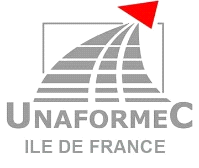 